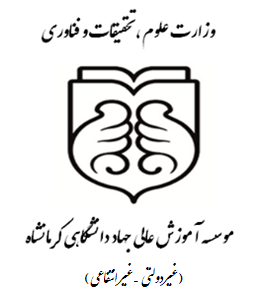 فرم درخواست گواهی اشتغال به تحصیل
 نکته: دانشجو در هر نیمسال فقط مجاز به دریافت2 گواهی اشتغال به تحصیل می باشد. اینجانب با مشخصات ذیل:خواستار صدور گواهی اشتغال به تحصیل جهت ارائه به:نام کامل سازمان:استان:                       شهرستان:                      هستم.               تاریخ تکمیل:                    امضاءنوع گواهی: (نوع گواهی را با علامت × مشخص نمایید)دانشجوی گرامی لازم است فرم را بدون خط خوردگی و بصورت خوانا تکمیل نموده و پس از تأیید امورمالی به خدمات آموزش تحویل دهید.نام:نام خانوادگی:شماره شناسنامه:نام پدر:محل صدور:تاریخ تولد:شماره دانشجویی:رشته و مقطع:گواهی مالیاشتغال به تحصیلمرخصی از خدمتراهنمایی و رانندگیمعافیت تحصیلیامور مالی:                                                            تاریخ:تایید گواهی اشتغال توسط امورمالی                            مدیر امورمالی